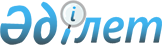 Қауымдық сервитут белгілеу туралыМаңғыстау облысы Бейнеу ауданы әкімдігінің 2021 жылғы 27 қыркүйектегі № 306 қаулысы
      Қазақстан Республикасының Жер кодексінің 17, 69 – баптарына сәйкес Бейнеу ауданының әкімдігі ҚАУЛЫ ЕТЕДІ:
      1. "Қазақстан Республикасы Қаржы министрлігі Мемлекеттік кірістер комитетінің Маңғыстау облысы бойынша Мемлекеттік кірістер департаменті" республикалық мемлекеттік мекемесіне Бейнеу ауданының босалқы жерінен байланыс желісін жүргізу үшін ауданы 0,991 гектар және электр желісін жүргізу үшін ауданы 0,9908 гектар жер учаскелеріне меншік иелері мен жер пайдаланушылардан жер учаскелерін алып қоймастан 49 (қырық тоғыз) жыл мерзімге қауымдық сервитут белгіленсін.
      2. "Бейнеу аудандық жер қатынастары, сәулет және қала құрылысы бөлімі" мемлекеттік мекемесі заңнамада белгіленген тәртіппен:
      осы қаулыны ресми жариялауға жіберуді;
      Бейнеу ауданы әкімі аппаратының ресми интернет-ресурсында орналастыруды қамтамасыз етсін.
      3. Осы қаулының орындалуын бақылау аудан әкімінің орынбасары Ж. Теміровке жүктелсін.
      4. Осы қаулы оның алғашқы ресми жарияланған күнінен бастап қолданысқа енгізіледі.
					© 2012. Қазақстан Республикасы Әділет министрлігінің «Қазақстан Республикасының Заңнама және құқықтық ақпарат институты» ШЖҚ РМК
				
      Бейнеу ауданының әкімі 

Б. Әбілов
